Lista 03 – Simulação Estocástica – Estatística 2023Através da simulação de 1000 valores de uma distribuição normal com média 20 e variância 3, apresente o gráfico da frequência relativa acumulada e construa um intervalo de credibilidade de 95%. Se você repetisse a simulação e recalculasse o intervalo de credibilidade, o resultado seria o mesmo?Suponha que duas variáveis aleatórias independentes sejam normalmente distribuídas, uma com média igual a 10, denominada X, e outra com média igual a 5, denominada Y, ambas com mesma variância igual a 9. Se combinássemos estas duas variáveis numa terceira denominada W de modo que , qual é a probabilidade de que W apresente valor igual ou menor a 500? Utilize uma simulação para estimar esta probabilidade. Dica: quanto maior o número de valores simulados, melhor a estimativa obtida.Da urna A, 5 bolas são sorteadas com reposição, definindo-se X como o número de bolas azuis dentre as 5 sorteadas. Da urna B, 5 bolas são sorteadas com reposição, definindo-se Y como o número de bolas azuis dentre as 5 sorteadas. Por um processo de simulação, estime qual a probabilidade de que X e Y tenham o mesmo valor. Utilize mais do que 10000 simulações para obter boas estimativas. O valor estimado é mesmo semelhante ao valor teórico? Calcule o valor exato desta probabilidade.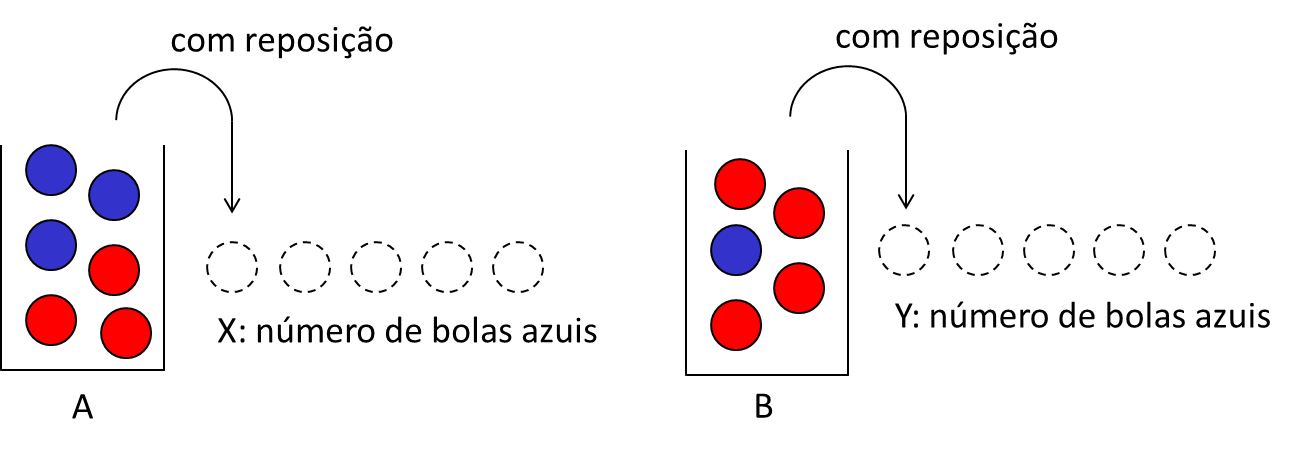 